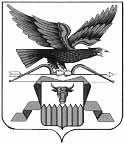 МИНИСТЕРСТВО  КУЛЬТУРЫЗАБАЙКАЛЬСКОГО КРАЯП Р И К А Зот  01 марта 2018 года                   г.Чита                                         № 34/ОДО проведении в 2018 году конкурса на предоставление субсидий из бюджета Забайкальского края социально ориентированным некоммерческим  организациям, не являющимся государственными (муниципальными) учреждениями, оказывающим услуги в области культуры и искусстваВ целях реализации Закона Забайкальского края от 24 ноября 2010 года № 432-ЗЗК «О государственной поддержке социально ориентированных некоммерческих организаций в Забайкальском крае», в соответствии с Порядком предоставления субсидий из бюджета Забайкальского края социально ориентированным некоммерческим организациям, не являющимся государственными (муниципальными) учреждениями, оказывающим услуги в области культуры и искусства, утвержденным постановлением Правительства Забайкальского края от 18 августа 2017 года № 336 (с изменениями, внесенными постановлением Правительства Забайкальского края от 21 ноября 2017 года № 487),п р и к а з ы в а ю:1. Провести с 13 марта по 30 марта 2018 года конкурс на предоставление субсидий из бюджета Забайкальского края социально ориентированным некоммерческим  организациям, не являющимся государственными (муниципальными) учреждениями, оказывающим услуги в области культуры и искусства.2. Ответственным за организацию и проведение конкурса определить отдел по реализации государственной культурной политики Министерства культуры Забайкальского края.3. Создать конкурсную комиссию по проведению конкурсного отбора на предоставление субсидий из бюджета Забайкальского края социально ориентированным некоммерческим  организациям, не являющимся государственными (муниципальными) учреждениями, оказывающим услуги в области культуры и искусства и утвердить ее состав (приложение № 1).4. Утвердить Положение о конкурсной комиссии по проведению конкурсного отбора на предоставление субсидий из бюджета Забайкальского края социально ориентированным некоммерческим  организациям, не являющимся государственными (муниципальными) учреждениями, оказывающим услуги в области культуры и искусства (приложение № 2).5. Утвердить прилагаемую форму заявки на участие в конкурсе на предоставление субсидий из бюджета Забайкальского края социально ориентированным некоммерческим  организациям, не являющимся государственными (муниципальными) учреждениями, оказывающим услуги в области культуры и искусства (приложение № 3).5. Контроль за исполнением настоящего приказа возложить на заместителя министра культуры Забайкальского края А.В.Бочкарникова.Министр культуры							      Е.В.МихайловаЯчменева Алена Евгеньевна, 21 99 61Приложение № 1
к приказу Министерства культуры Забайкальского края
от «___» _________ 2018 г. № ____Состав
конкурсной комиссии по проведению конкурсного отбора на предоставление субсидий из бюджета Забайкальского края социально ориентированным некоммерческим  организациям, не являющимся государственными (муниципальными) учреждениями, оказывающим услуги в области культуры и искусства___________________________Приложение № 2
к приказу Министерства культуры Забайкальского края
от 01 марта 2018 г. № ____Положение о конкурсной комиссии по проведению конкурсного отбора на предоставление субсидий из бюджета Забайкальского края социально ориентированным некоммерческим  организациям, не являющимся государственными (муниципальными) учреждениями, оказывающим услуги в области культуры и искусства1. Настоящее Положение определяет порядок работы конкурсной комиссии по проведению конкурсного отбора на предоставление субсидий из бюджета Забайкальского края социально ориентированным некоммерческим  организациям, не являющимся государственными (муниципальными) учреждениями, оказывающим услуги в области культуры и искусства (далее – конкурсная комиссия).2. Конкурсная комиссия образуется в целях проведения конкурсного отбора на предоставление субсидий из бюджета Забайкальского края социально ориентированным некоммерческим  организациям, не являющимся государственными (муниципальными) учреждениями, оказывающим услуги в области культуры и искусства (далее – субсидии).3. В своей деятельности конкурсная комиссия руководствуется Конституцией Российской Федерации, федеральными законами, постановлениями Правительства Российской Федерации, иными нормативными правовыми актами Российской Федерации, Уставом Забайкальского края, законами Забайкальского края, постановлениями Правительства Забайкальского края, иными нормативными правовыми актами Забайкальского края, настоящим Положением.4. Состав конкурсной комиссии утверждается приказом Министерства культуры Забайкальского края (далее - Министерство).5. Конкурсная комиссия состоит из председателя, заместителя председателя, секретаря и членов конкурсной комиссии.6. Председатель конкурсной комиссии:- осуществляет общее руководство деятельностью конкурсной комиссии;- принимает решение о созыве конкурсной комиссии;- определяет перечень и порядок рассмотрения обсуждаемых вопросов;- распределяет обязанности между членами конкурсной комиссии;- осуществляет ведение заседаний;- выполняет иные функции, предусмотренные настоящим Положением.В отсутствие председателя заседание конкурсной комиссии проводит его заместитель.7. Секретарь конкурсной комиссии:- организует подготовку материалов по повестке дня заседаний конкурсной комиссии;- обеспечивает участие членов конкурсной комиссии в заседаниях;- оформляет протоколы заседаний конкурсной комиссии;- обеспечивает хранение документов.8. Члены конкурсной комиссии:- участвуют в заседаниях конкурсной комиссии лично;- при невозможности участия в заседании извещают об этом секретаря конкурсной комиссии.9. Заседания конкурсной комиссии проводятся по мере необходимости.10. Конкурсная комиссия рассматривает заявку с приложением документов, определенных пунктом 10 Порядка предоставления субсидий из бюджета Забайкальского края социально ориентированным некоммерческим организациям, не являющимся государственными (муниципальными) учреждениями, оказывающим услуги в области культуры и искусства, утвержденным постановлением Правительства Забайкальского края от 18 августа 2017 года № 336 (далее - заявочная документация).11. По результатам рассмотрения заявочной документации, указанной в пункте 10 настоящего Положения, конкурсная комиссия принимает следующие решения:- по допуску заявителей к участию в конкурсном отборе;- об отказе в допуске к участию в конкурсном отборе.12. Представленная конкурсная документация рассматривается и оценивается конкурсной комиссией по балльной шкале по каждому из критериев, установленных пунктом 23 Порядка предоставления субсидий из бюджета Забайкальского края социально ориентированным некоммерческим организациям, не являющимся государственными (муниципальными) учреждениями, оказывающим услуги в области культуры и искусства, утвержденным постановлением Правительства Забайкальского края от 18 августа 2017 года № 336, в срок не более 25 рабочих дней после окончания срока приема заявок на участие в конкурсе.Результаты оценки заявочной документации заносятся в оценочный лист с указанием общего количества баллов, набранных заявочной документацией.13. По итогам конкурса могут быть приняты следующие решения:1) об определении организации – победителя конкурса;2) о признании конкурса несостоявшимся.14. Конкурс признается несостоявшимся, если до дня окончания приема документов включительно не было подано ни одной заявки.15. Конкурсная комиссия в течение 3 рабочих дней со дня принятия решения оформляет и передает в Министерство протокол, в котором указывается рейтинг заявок, список организаций-победителей и объемы утвержденных субсидий.16. Заседание конкурсной комиссии считается правомочным, если на нем присутствуют более половины ее членов. Решение конкурсной комиссии принимается простым большинством голосов, присутствующих на заседании членов. В случае если член конкурсной комиссии не согласен с решением, он излагает письменно особое мнение. При равенстве голосов решающим является голос председателя конкурсной комиссии.17. Решение конкурсной комиссии оформляется протоколом. Протокол заседания конкурсной комиссии подписывается председателем конкурсной комиссии и всеми присутствующими на заседании членами конкурсной комиссии.18. Выполнение организационной и технической работы по приему и подготовке материалов для рассмотрения конкурсной комиссией, а также решения других вопросов осуществляется отделом по реализации государственной культурной политики Министерства.19. Материально-техническое обеспечение работы конкурсной комиссии осуществляется Министерством._______________________ФормаЗАЯВКАна участие в конкурсе на предоставление субсидий из бюджета Забайкальского края социально ориентированным некоммерческим  организациям, не являющимся государственными (муниципальными) учреждениями, оказывающим услуги в области культуры и искусства1. Заявление на участие в конкурсеРуководитель проекта организации                        _______________/_____________________                                                                                                            (подпись)                                                (Ф.И.О.) Руководитель организации              _______________/_____________________                                                                                                             (подпись)                                               (Ф.И.О.)                                                                                                        МПДата подачи заявки: «___»_________20___ г. 2. Услуга (проект) (описание не должно превышать 15 печатных страниц).2.1. Краткое описание актуальности социально значимой проблемы, на решение которой направлена услуга (проект), а также наличия или отсутствия государственных (муниципальных) мер для решения таких же или аналогичных проблем. 2.2. Цели и задачи услуги (проекта).2.3. Целевая группа (объекты), на которую(-ые) будет направлена услуга (проект) (описание улучшения состояния целевой группы, воздействие на другие социально значимые проблемы), наличие новых подходов и методов решения заявленных проблем.2.4. Краткое описание основной идеи услуги (проекта). 2.5. Срок реализации услуги не ограничивается финансовым годом, в котором предоставлена субсидия, но не может превышать двенадцати месяцев.2.6. Предполагаемые результаты и эффективность реализации услуги (проекта) (описание показателей результативности реализации проекта в количественном и качественном выражении).2.7.  Перечень организационно-технических возможностей организации по реализации услуги (проекта), в том числе: возможность привлечения добровольцев; наличие собственных квалифицированных кадров; способность привлечь в необходимом объеме специалистов и добровольцев для реализации мероприятий услуги (проекта); описание собственного вклада организации в оказание услуги (реализации проекта) (использование имущества организации, труда добровольцев, целевые поступления из других источников и др.); обоснование достаточности финансовых средств для реализации мероприятий и достижения целей услуги (проекта); опыт реализации подобных услуг (проектов); наличие иных необходимых ресурсов.2.8. Возможности дальнейшего развития услуги (проекта) после завершения его реализации.2.9. Календарный план-график выполнения услуги (проекта):2.10. Смета услуги (проекта) «_________________________________________________»:	(название услуги (проекта))Общая сумма расходов ______________________________________ рублей.Запрашиваемый размер субсидии из краевого бюджета _________ рублей.Предполагаемая сумма софинансирования _______________________ рублей.1) Административные расходыОплата труда штатных работников, участвующих в реализации проектаСтраховые взносы в государственные внебюджетные фонды**1. Страховые взносы на обязательное пенсионное страхование, на обязательное социальное страхование на случай временной нетрудоспособности и в связи с материнством, на обязательное медицинское страхование;2. Страховые взносы на обязательное социальное страхование от несчастных случаев на производстве и профессиональных заболеваний.Текущие расходы****1. Аренда помещения (в части площади, необходимой для реализации услуги, указать площадь и размер арендной платы за один кв. метр, за исключением расходов на аренду помещений для проведения отдельных мероприятий);2. Оплата коммунальных услуг3. Приобретение канцелярских товаров и расходных материалов4. Оплата услуг связи (телефон, доступ в сеть Интернет)5. Оплата банковских услуг;2) Приобретение основных средств и программного обеспеченияПриобретение оборудования и прав на использование проекта 3) Непосредственные расходы на реализацию проекта (программы)Вознаграждение лицам, привлекаемым по гражданско-правовым договорам, а также страховые взносыКомандировочные расходыПрочие расходы______________________________________                         _________       ___________________(наименование должности руководителя СО НКО)                (подпись)      (инициалы, фамилия)                                     М.П."__" _____________ 20____ г.Михайлова Елена Владимировна- министр культуры Забайкальского края, председатель конкурсной комиссии;Бочкарников Алексей Викторович- заместитель министра культуры Забайкальского края, заместитель председателя конкурсной комиссии;Карманова Наталья Юрьевна- специалист по кадрам ГУК «Забайкальская краевая филармония им. О.Л.Лундстрема» (по согласованию), секретарь конкурсной комиссии;Члены Комиссии:Члены Комиссии:Ерохина Елена Геннадьевна- директор Государственного учреждения культуры «Учебно-методический центр культуры и народного творчества Забайкальского края» (по согласованию);Жеребцова Татьяна Ивановна- начальник отдела реализации государственной культурной политики Министерства культуры Забайкальского края;Колосов Виктор Кириллович- директор Государственного учреждения культуры «Забайкальский краевой краеведческий музей им. А.К.Кузнецова» (по согласованию);Пояркин Юрий Иванович- директор Государственного автономного учреждения культуры «Забайкальский краевой драматический театр» (по согласованию);Цымпилова Татьяна Владимировна- заместитель министра культуры Забайкальского края;Ячменёва Алёна Евгеньевна- начальник отдела правового и кадрового обеспечения Министерства культуры Забайкальского края.Приложение № 3
к приказу Министерства культуры Забайкальского края
от 01 марта 2018 г. № ____Информация об организацииИнформация об организацииИнформация об организацииИнформация об организацииПолное наименование организации(согласно свидетельству о регистрации)Полное наименование организации(согласно свидетельству о регистрации)Полное наименование организации(согласно свидетельству о регистрации)Сокращенное наименование организации(согласно свидетельству о регистрации)Сокращенное наименование организации(согласно свидетельству о регистрации)Сокращенное наименование организации(согласно свидетельству о регистрации)Организационно-правовая форма организации(согласно свидетельству о регистрации)Организационно-правовая форма организации(согласно свидетельству о регистрации)Организационно-правовая форма организации(согласно свидетельству о регистрации)Численность работников организации(данные приводятся по состоянию на последний отчетный период)Численность работников организации(данные приводятся по состоянию на последний отчетный период)Численность работников организации(данные приводятся по состоянию на последний отчетный период)Численность добровольцев организации(данные приводятся по состоянию на последний отчетный период)Численность добровольцев организации(данные приводятся по состоянию на последний отчетный период)Численность добровольцев организации(данные приводятся по состоянию на последний отчетный период)Реквизиты организацииРеквизиты организацииРеквизиты организацииРеквизиты организацииДата регистрации (чч.мм.гг.)Дата регистрации (чч.мм.гг.)Дата регистрации (чч.мм.гг.)ОГРН организацииОГРН организацииОГРН организацииИНН организацииИНН организацииИНН организацииКПП организацииКПП организацииКПП организацииЮридический адрес организации(с почтовым индексом)Юридический адрес организации(с почтовым индексом)Юридический адрес организации(с почтовым индексом)Фактический адрес организации(с почтовым индексом)Фактический адрес организации(с почтовым индексом)Фактический адрес организации(с почтовым индексом)ТелефонТелефонТелефонФаксФаксФаксЭлектронная почта организацииЭлектронная почта организацииЭлектронная почта организацииВеб-сайт организацииВеб-сайт организацииВеб-сайт организацииБанковские реквизиты организацииБанковские реквизиты организацииБанковские реквизиты организацииБанковские реквизиты организацииНаименование банкаНаименование банкаНаименование банкаМестонахождение банка(фактический адрес с почтовым индексом)Местонахождение банка(фактический адрес с почтовым индексом)Местонахождение банка(фактический адрес с почтовым индексом)ИНН/КПП банкаИНН/КПП банкаИНН/КПП банкаБанковский идентификационный код (БИК)Банковский идентификационный код (БИК)Банковский идентификационный код (БИК)Корреспондентский счетКорреспондентский счетКорреспондентский счетРасчетный счет организацииРасчетный счет организацииРасчетный счет организацииРуководитель организацииРуководитель организацииРуководитель организацииРуководитель организацииФамилия, имя, отчествоФамилия, имя, отчествоФамилия, имя, отчествоДолжность руководителя организацииДолжность руководителя организацииДолжность руководителя организацииГородской телефон(с кодом населенного пункта)Городской телефон(с кодом населенного пункта)Городской телефон(с кодом населенного пункта)Мобильный телефонМобильный телефонМобильный телефонЭлектронная почта руководителяЭлектронная почта руководителяЭлектронная почта руководителяБухгалтер организацииБухгалтер организацииБухгалтер организацииБухгалтер организацииФамилия, имя, отчествоФамилия, имя, отчествоФамилия, имя, отчествоГородской телефон(с кодом населенного пункта)Городской телефон(с кодом населенного пункта)Городской телефон(с кодом населенного пункта)Мобильный телефонМобильный телефонМобильный телефонЭлектронная почта бухгалтераЭлектронная почта бухгалтераЭлектронная почта бухгалтераИнформация об услуге (проекте)Информация об услуге (проекте)Информация об услуге (проекте)Информация об услуге (проекте)Название услуги (проекта)Название услуги (проекта)Информация о руководителе проекта Информация о руководителе проекта Информация о руководителе проекта Информация о руководителе проекта Фамилия, имя, отчествоФамилия, имя, отчествоГородской телефон(с кодом населенного пункта)Городской телефон(с кодом населенного пункта)Мобильный телефонМобильный телефонЭлектронная почта руководителя проекта (программы)Электронная почта руководителя проекта (программы)Дополнительная информацияДополнительная информацияДополнительная информацияДополнительная информацияРеализуемые организацией проекты(на период подачи заявки)Наличие материалов деятельности организации в СМИ (указать количество)Перечень прилагаемых к заявке документов№ п/пНаименование мероприятияСрок проведения (календарный месяц, год)Ожидаемые итоги 1.2.…№п/пНаименование должностиЗаработная плата в месяц (руб.)% занятости в реализации проектаОплата труда по проекту в месяц с учетом НДФЛ (руб.)Количество месяцевЗапрашиваемая сумма (руб.)Сумма софинансирования(руб.)Общая сумма (руб.)1234567891.2.3.ИТОГО№ п/пНаименование статей расходовТариф (процентов)Запрашиваемая сумма (руб.)Сумма софинансирования(руб.)Общая сумма (руб.)1234561.2.3.ИТОГО№ п/пНаименование статей расходовСумма в месяц (руб.)Количество месяцевЗапрашиваемая сумма (руб.)Сумма софинансирования (руб.)Общая сумма (руб.)12345671.2.3.ИТОГО№ п/пНаименование статей расходовСтоимость единицы (руб.)КоличествоЗапрашиваемая сумма (руб.)Сумма софинансирования (руб.)Общая сумма (руб.)12345671.2.3.ИТОГО№ п/пВыполняемые работы (оказываемые услуги)Вознаграждение (руб.)Страховые взносы с учетом отчислений НДФЛ (руб.)Запрашиваемая сумма (руб.)Сумма софинансирования(руб.)Общая сумма (руб.)12345671.2.ИТОГО№ п/пПункт назначенияРасходы по проезду до места назначения и обратно (руб.)Расходы по найму жилого помещения в день (руб.)Суточные в день (руб.)Количество дней Запрашиваемая сумма (руб.)Сумма софинансирования (руб.)Общая сумма (руб.)1234567891.2.3.ИТОГО№ п/пНаименование статей расходовЗапрашиваемая сумма (руб.)Сумма софинансирования(руб.)Общая сумма (руб.)123451.2.ИТОГО